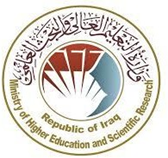 اسـتمــارة " استثمار الــنـتــاج الـعـلـمي "النتاج العلمياسم النتاج العلمي:نبذة موجزة عن النتاج العلمي:معلومات ذات صلةصنف النتاج العلمي:نوع النتاج العلمي:حالة النتاج العلمي:موقف النتاج العلمي:المساهمة في حل مشكلة حقيقية يعاني منها المجتمعالمشكلة التي يعاني منها المجتمع: مدى المساهمة في حل المشكلة:القيمة العلمية المضافة (التطبيقية /او النظرية)الفائدة الاقتصادية او العلمية التي تخدم خطة النهوض بالبلدرأي الجهة المستفيدةبيان الرأي تجاه مدى الاستفادة من النتاج العلمي:        يمكن استثمار النتاج العلمي        لا يمكن استثمار النتاج العلميبيان الاسبابفي حال الحاجة لعقد لقاء تفاوضي من اجل استثمار النتاج العلمياسم مخول الجهة المستفيدة:العنوان الوظيفي للمخول:وسيلة الاتصال : رقم الهاتف:                             البريد الالكتروني:الموعد المقترح لعقد اللقاء: يوم                الموافق      /       /       عند الساعة      صباحاً/ بعد الظهرمكان عقد اللقاء:  شارع النضال / المجمع التربوي / مبنى وزارة التعليم العالي والبحث العلمي / الطابق السادس دائرة البحث والتطوير / قسم التنسيق والتعاون العلمي.        الجهة المستفيدة (يتم ذكر عنوان مكان الجهة المستفيدة الكامل)توقيع وختم الجهة المستفيدة